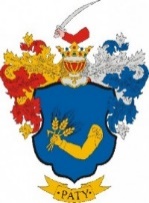 Páty Kártya igénylő lapAlulírottNév:	___________________________________________________Születési hely, idő:	___________________________________________________Anyja neve:	___________________________________________________Lakcíme:	___________________________________________________ezúton kívánok Páty Kártyát igényelni.A jelen igénylőlap aláírásával kijelentem, hogy a Páty Kártyára vonatkozó Általános Szerződési Feltételeket és az e tárgykörben kiadott Adatkezelési Tájékoztatóban foglaltakat megismertem, megértettem és tudomásul vettem.Nyilatkozom, hogy az elkészült Páty Kártyátszemélyesen / postai úton(megfelelő aláhúzandó)kívánom átvenni.Amennyiben az elkészült Páty Kártyát személyesen kívánom átvenni, úgy kérem, hogy az átvétel lehetőségéről az alábbi elérhetőségeimen értesítsenek.*Telefonszáma:	___________________________________________________*e-mail címe:	___________________________________________________Páty, 2020. ……………..		______________________		igénylő aláírásaÁtvétel dátuma: 2020. ……………..	______________________	átvevő aláírásaHírlevél szolgáltatásra történő jelentkezésAlulírott _____________________________ ezúton kívánok jelentkezni a Páty Kártya használatával kapcsolatos fontos információkról, akciókról, elérhető új szolgáltatókról és szolgáltatási formákról, valamint Páty Község közérdekű és kulturális híreiről történő tájékoztatás érdekében létrehozott elektronikus hírlevél szolgáltatásra.Kérem, hogy a fentiek szerinti hírleveleket részemre az alábbi elektronikus levelezési címre továbbítsák:_________________________@______________A jelentkezési lap aláírásával önkéntes és kifejezett hozzájárulásomat adom Páty Község Önkormányzata részére a hírlevél szolgáltatás biztosításával összefüggésben személyes adataim kezelésére.Nyilatkozom, hogy a Páty Község Önkormányzata által kibocsátott, a Páty Kártya és hírlevél szolgáltatás igénybevételéhez kapcsolódó személyes adatok kezeléséről szóló adatkezelési tájékoztatóban foglaltakat megismertem.Nyilatkozom továbbá, hogy tudomásom van arról, hogy a hírlevél szolgáltatásra történő igénybevételét, valamint ezzel kapcsolatosan a személyes adataim kezelésére vonatkozó hozzájárulásomat írásban bármikor visszavonhatom.kelt:___________________   _______  _____  ____ aláírás:_________________________________Páty, 2020. ……………..		______________________		igénylő aláírásaÁtvétel dátuma: 2020. ……………..	______________________	átvevő aláírása